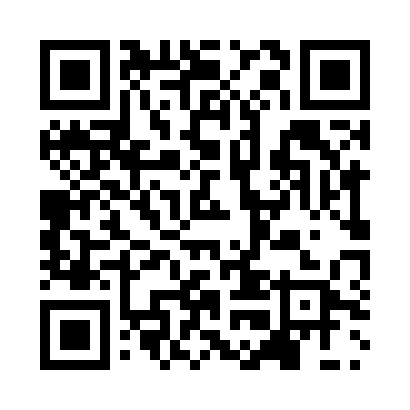 Prayer times for Kerrebroek, BelgiumWed 1 May 2024 - Fri 31 May 2024High Latitude Method: Angle Based RulePrayer Calculation Method: Muslim World LeagueAsar Calculation Method: ShafiPrayer times provided by https://www.salahtimes.comDateDayFajrSunriseDhuhrAsrMaghribIsha1Wed3:526:181:435:459:0811:242Thu3:496:171:435:469:1011:273Fri3:456:151:435:479:1211:304Sat3:426:131:435:479:1311:335Sun3:386:111:435:489:1511:366Mon3:346:101:425:499:1611:397Tue3:316:081:425:499:1811:438Wed3:286:061:425:509:1911:469Thu3:276:051:425:509:2111:4910Fri3:276:031:425:519:2211:5011Sat3:266:011:425:529:2411:5112Sun3:266:001:425:529:2511:5113Mon3:255:581:425:539:2711:5214Tue3:245:571:425:539:2811:5215Wed3:245:551:425:549:3011:5316Thu3:235:541:425:559:3111:5417Fri3:235:531:425:559:3311:5418Sat3:225:511:425:569:3411:5519Sun3:225:501:425:569:3611:5620Mon3:215:491:425:579:3711:5621Tue3:215:471:435:579:3811:5722Wed3:205:461:435:589:4011:5823Thu3:205:451:435:589:4111:5824Fri3:195:441:435:599:4211:5925Sat3:195:431:435:599:4411:5926Sun3:195:421:436:009:4512:0027Mon3:185:411:436:009:4612:0128Tue3:185:401:436:019:4712:0129Wed3:185:391:436:019:4812:0230Thu3:175:381:446:029:4912:0231Fri3:175:371:446:029:5112:03